Специальные условия для обучения инвалидов и лиц с ограниченными возможностями здоровьяВ соответствии с «Паспортом доступности», определены зоны и объекты доступности всех категорий инвалидов и лиц с ограниченными возможностями здоровья. В настоящее время имеются следующие условия для обеспечения доступа инвалидов и лиц с ограниченными возможностями здоровья. Собственная парковка отсутствует, но есть возможность поставить личный транспорт на площадке, расположенной в непосредственной близости от въезда и входа на территорию детского сада. Вход на территорию расположен на уровне тротуара. Пути подхода к объекту, пути движения имеют достаточную ширину для проезда инвалидной коляски. Лифты (иные подъемные устройства) для перемещения внутри детского сада типовым проектом здания не предусмотрены.Безбарьерная (доступная) среда- это обычная среда, дооборудованная с учетом потребностей, возникающих в связи с инвалидностью, и позволяющая людям с особыми потребностями вести независимый образ жизни.При построении коррекционной образовательной среды ДОУ для детей с ОВЗ учитываются следующие принципы:Принцип развития- Взаимосвязь всех сторон личностного развития; целостность личностного развития; готовность личности к дальнейшему развитию.Принцип природособразности воспитания- Соответствие педагогического влияния биологической и социальной природе ребенка с ОВЗ; понимание сложности внутренней природы ребенка, выраженности отклонения в его развитии.Принцип психологической комфортности- Создание благоприятного микроклимата общения, стимулирующего активность дошкольника с ОВЗ; обеспечение воспитаннику положительного "эмоционального самочувствия".Принцип взаимодействия- Установление глубоких личностных отношений между участниками педагогического процесса (педагоги, дети, родители); воспитатель как равноправный партнер и сотрудник в процессе взаимодействия.Принцип доверительного сотрудничества- Отсутствие давления на ребенка, доминантности во взаимодействии с ребенком: открытость, искренность в сотрудничестве.Принцип обучения деятельности- Обучение умению ставить цели и реализовывать их, в дальнейшем формирование готовности к самостоятельному познанию у детей.Принцип здоровьесберегающий- Забота о душевном состоянии ребенка, его психологическом и физическом благополучии; обеспечение психологического комфорта; устранение стрессогенных факторов, факторов, влияющих негативно на соматическое и психическое здоровье ребенка. Паспорт доступности на 2023-2026г.г.  (скачать) (посмотреть) (текст документа)Специально оборудованные учебные кабинетыКабинет учителя-логопеда - 2В МБДОУ №34 г.Шахты созданы условия для проведения коррекционной работы с детьми. Оснащено 2 логопедических кабинета: Кабинет учителя-логопеда предназначен для:-проведения диагностического обследования речевого развития детей дошкольного возраста.-проведения подгрупповых и индивидуальных занятий учителя-логопеда с детьми.1.Оснащение кабинета:-зеркало настенное с лампой дополнительного освещения;-зеркала для индивидуальной работы;-шкафы для хранения пособий;-столы для детей;-стулья детские;-стол, стулья для работы учителя-логопеда с документацией;2. Учебно-методические пособия:а) для коррекционной логопедической работы:по звукопроизношению(речевые профили звуков, карточки с изображением символов звуков, картинный материал для автоматизации поставленных звуков, рабочие тетради для закрепления звуков, речевое домино, логопедическое лото, речевые домики);по фонетическому восприятию(наборы картинок, тетради для развития фонетического слуха);по лексическому запасу(дидактические игры, наборы картинок);по связной речи (наборы предметных, сюжетных картинок и серии картинок для составления рассказов разной сложности, тексты для пересказа, алгоритмы, опорные схемы для составления описательных рассказов); методическая литература по разделамб) для обследования интеллекта, развития памяти, внимания, мышления:(счетный материал,пирамидки, разрезные картинки разной конфигурации, набор картинок "Четвертый лишний", набор карточек на обобщающие темы, наборы картинок для игр "Чей силуэт", "Что сначала, что потом", "Путаница", "Нелепицы".в) картотеки:(атикуляционная гимнастика в картинках, пальчиковые игры, дыхательные упражнения и игры, наборы предметных картинок по лексическим темам, загадки, чистоговорки, скороговорки, упраженения на релаксации.г) пособия и материалы:на развитие дыхания(свистки, дудочки, воздушные шары, вертушки);на развитие мелкой моторики(матрешки, шнуровки, пирамидки, пазлы, трафареты);по обучению грамоте(настенная азбука, кассы букв и слогов, предметные картинки на каждую букву, трафарет, схемы артикуляции звуков, материал для звукобуквенного анализа и синтеза.д)дидактические игры для развития мелкой моторики и межполушарного взаимодействия.

Кабинет педагога-психолога -1В кабинете педагога-психолога проводятся индивидуальные и подгрупповые занятия по развитию познавательной и эмоциональной сфер развития воспитанников, диагностика психологической готовности ребенка к обучению в школе и консультации для родителей.Деятельность педагога-психолога направлена на создание условий, способствующих охране психического здоровья детей, обеспечению их эмоционального благополучия, свободному и эффективному развитию способностей каждого ребенка.Кабинет педагога-психолога изолирован, расположен на первом этаже в доступном удобном месте, так чтобы его можно было легко найти. Это дает возможность оперативно обращаться к психологу, а так же позволяет родителям избежать лишних контактов и при необходимости соблюдать конфиденциальность встречи.Функционирует психолого-педагогический консилиум ДОУ. Целью ППк является обеспечение диагностико-коррекционного психолого-педагогического сопровождения воспитанников с ограниченными возможностями здоровья или состояниями декомпенсации, исходя из реальных возможностей образовательного учреждения и в соответствии со специальными образовательными потребностями, возрастными и индивидуальными особенностями, состоянием соматического и нервно-психического здоровья воспитанников. ППк тесно сотрудничает с городским ПМПк. В сложных ситуациях воспитанники с родителями направляются на дальнейшее обследование.Физкультурный залОснащен спортивным инвентарём: обручи, скакалки, ленты, гимнастические палки, мешочки для метания, дуги для подлезания, кегли, канат подвесной, эстафетные палочки, мячи баскетбольные, футбольные, гимнастические скамейки.Музыкальный зал·Музыкальный центр·Мультмимедийная система (ноутбук, проектор, экран )·Пианино·Музыкальные диски·Музыкальные инструменты для детей·Детские стульчики·Стулья для взрослых·Атрибуты к играмДекорации и т.д.Объекты для проведения практических занятий, приспособленных для использования инвалидами и лицами с ограниченными возможностями здоровьяГрупповые комнаты··Групповые помещения оснащены игровой мебелью отвечающей гигиеническим и возрастным особенностям воспитанников··Мебель по росту детей··Игровые пособия (игры, игрушки)··Дидактические пособия (наглядно-демонстрационный материал,·Спальное помещение·- дневной сон·- игровая деятельность·- гимнастика после сна·Оснащение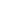 ·- спальная мебель·- физкультурное оборудование для гимнастики после сна: ребристая дорожка, массажные коврики и т.д.·Раздевальная комната·- информационно-просветительская работа с родителями·- физкультурный уголок·Оснащение·-родительский уголок·- выставки детского творчества·- наглядно – информационный стенд·Физкультурный зал·Оснащен спортивным инвентарём: обручи, скакалки, ленты, гимнастические палки, мешочки для метания, дуги для подлезания, кегли, канат подвесной, эстафетные палочки, мячи баскетбольные, футбольные, гимнастические скамейки.Музыкальный зал·Музыкальный центр·Мультмимедийная система (ноутбук,проектор, экран )·Пианино·Музыкальные диски·Музыкальные инструменты для детей·Детские стульчики·Стулья для взрослых·Атрибуты к играмДекорации и т.д.Кабинет учителя-логопеда·Большое зеркало·Зонды для массажа·Дидактические игры и пособия·Методическая литература·Наборы картинок и картин·Иллюстративный материал·Панно звуков и букв, наборы букв·Пеналы, схемы на каждого ребенка·Доска с магнитами·Логопедический альбомНаборное полотно и т.д.Кабинет педагога-психолога·Детские столы и стулья·Стимулирующий материал для психолого-педагогического обследования детей·Игровой материал, развивающие игры.·Документация·Развивающие игрушки·Учебная и релаксирующая зоныИгры для психомоторной коррекции. Объекты для проведения практических занятий для детей инвалидов и лиц с ОВЗ  (скачать) (посмотреть) (текст документа)Библиотеки, приспособленные для использования инвалидами и лицами с ограниченными возможностями здоровьяВ каждой группе оборудованы уголки мини-библиотек для детей-инвалидов и детей с ОВЗ (со сменным литературным материалом), в которых находится детская художественная литература, наборы картин и настольно-печатные игры по развитию речи, аудиокниги.Объекты спорта, приспособленные для использования инвалидами и лицами с ограниченными возможностями здоровьяОбъекты спорта приспособленные для использования инвалидами и лицами с ограниченными возможностями здоровьяВ детском саду созданы все условия для двигательной деятельности детей, формирования основных двигательных умений и навыков, повышения функциональных возможностей детского организма, развития физических качеств и способностей.Оборудование и инвентарь соответствует правилам охраны жизни и здоровья детей, требованиям гигиены и эстетики, СанПиН. Размеры и конструкции оборудования и пособий отвечают анатомо - физиологическим особенностям детей, их возрасту.Созданы условия для физического развития детей:Физкультурный зал для проведения физкультурных занятий, развлечений, спортивных праздников, Дней здоровья(гимнастические стенки, мячи, самокаты, обручи, фитболы и др.)Инвентарь и оборудование для физической активности, массажа (спортивный инвентарь, массажные коврики, тренажеры, спортивный инвентарь для физической активности детей на участке).Средства обучения и воспитания, приспособленные для использования инвалидами и лицами с ограниченными возможностями здоровьяСредства обучения и воспитания, используемые в детском саду для обеспечения образовательной деятельности, рассматриваются в соответствии с ФГОС к условиям реализации основной общеобразовательной программы дошкольного образования как совокупность учебно-методических, материальных, дидактических ресурсов, обеспечивающих эффективное решение воспитательно-образовательных задач в оптимальных условиях.Средства обучения подразделяются на следующие виды:печатные (учебники и учебные пособия, книги для чтения, хрестоматии, рабочии тетради, раздаточный материал и т.д.)электронные образовательные ресурсы (часто называемые образовательные мультимедиа мультимедийные учебники, сетевые образовательные ресурсы, мультимедийные универсальные энциклопедии и т.д.)аудиовизуальные (слайды, слайд-фильмы, видеофильмы образовательные, учебные кинофильмы, учебные фильмы на цифровых носителях).наглядные плоскостные (плакаты, карты настенные, иллюстрации настенные, мгнитные доски).демонстрационные (гербарии, муляжи, макеты, стенды, модели демонстрационные).спортивное оборудование (гимнастическон оборудование, спортивные снаряды, мячи и т. д.).Обеспечение беспрепятственного доступа в здания образовательной организацииЗдание детского сада оборудовано на входе кнопкой вызова. Для слабовидящих имеются таблички Брайля.Конструктивные особенности здания МБДОУ №34 г. Шахты не предусматривают наличие подъемников, устройства для закрепления инвалидных колясок, поручни внутри помещений, приспособления для туалета/душа, кровати и матрасы специализированного назначения иные приспособления, обеспечивающие доступ инвалидов и лиц с ограниченными возможностями здоровья (ОВЗ) в образовательной организации.Доступ в группы, к кабинетам, туалету обеспечен посредством предоставления сопровождающего лица при необходимости.
Специальные условия питанияПитание детей в МБДОУ №34 г.Шахты с 10,0 часовым пребыванием детей 3-х разовое, осуществляется в соответствии с примерным 10-дневным меню, разработанным с учетом двух возрастных категорий: для детей до 3 лет и для детей 3-7 лет. Меню соответствует требованиям СанПиН 2.3/2.4.3590-20. В детском саду обеспечивается гарантированное сбалансированное питание воспитанников в соответствии с возрастом и временем пребывания, установленное Минздравом РФ. Учитываются медицинские рекомендации, данные детям инвалидам и детям с ограниченными возможностями здоровья.Отдельное меню для детей-инвалидов и лиц с ограниченными возможностями здоровья:отсутствуетСпециальные условия охраны здоровьяПланирование и проведение работы по охране здоровья воспитанников осуществляется в двух направлениях: педагогическом и медицинском.Медицинское обслуживание детей в МБДОУ №34 г.Шахты осуществляется медицинской сестрой, которая осуществляет контроль за здоровьем детей, дает направления к врачам узких специальностей, а также на прививки.Медицинский блок состоит из медицинского кабинета, изолятора, процедурного кабинета.Медицинский кабинет оснащен всем необходимым оборудованием, которое соответствует санитарно-гигиеническим требованиям. Для оздоровления детей используют бактерицидные облучатели для очистки воздуха.В ДОУ с целью охраны здоровья воспитанников проводятся следующее мероприятия:проведение профилактических осмотров;мероприятия по обеспечению адаптации в образовательном учреждении;осуществление систематического медицинского контроля за физическим развитием воспитанников и уровнем их заболеваемости;обеспечение контроля за санитарно-гигиеническим состоянием образовательного учреждения;осуществление контроля за физическим, гигиеническим воспитанием детей, проведением закаливающих мероприятий;осуществление контроля за выполнением санитарных норм и правил.Доступ к информационным системам и информационно-телекоммуникационным сетям, приспособленным для использования инвалидами и лицами с ограниченными возможностями здоровьяМБДОУ №34 г.Шахты имеет доступ к сети Интернет, электронную почту, собственный сайт в сети Интернет.Официальный сайт МБДОУ №34 г.Шахты имеет версию для слабовидящих.Кабинеты и специализированные помещения оснащены следующим информационно-техническим оборудованием:компьютеры (4 шт.)ноутбуки ( 2 шт.)принтеры (2 шт.)многофункциональные печатные устройства (1 шт.)музыкальный центр (1 шт.)DVD-проигрыватель (2 шт.)фотоаппарат (1 шт.)аккустические системы (1 шт.)мультимедийная система (1 шт.)Электронные образовательные ресурсы, к которым обеспечивается доступ инвалидов и лиц с ограниченными возможностями здоровьяВ образовательной организации отсутствуют электронные образовательные ресурсы,к которым обеспечивается доступ инвалидов и лиц с ограниченными возможностями здоровья.Наличие специальных технических средств обучения коллективного и индивидуального пользованияВ ДОУ имеются технические средства обучения коллективного и индивидуального пользования для воспитанников, в том числе инвалидов и лиц с ограниченными возможностями здоровья (нарушение речи):кабинет учителя- логопеда содержат:материалы и игры по темам,зеркало с лампой дополнительного оснащения,дыхательные тренажеры, игрушки для развития правильного речевого дыхания,картотеки материалов для автоматизации и дифференциации звуков,предметные и сюжетные картинки по лексическим темам,настольно-печатные дидактические игры,алгоритмы, схемы, мнемотаблицы,методическая, дидактическая, справочная и художественная литература.https://34sad.tvoysadik.ru/sveden/ovz   ОбъектыОснащенность объектовСпортивная площадка
Прогулочные площадки– выносной спортивный инвентарь
-гимнастический комплекс
– дуги, беговые дорожки
-турник для подтягивания-гимнастические скамейки-гимнастическая лестница
– кольца для игры в баскетбол-ворота футбольные